Об утверждении Административного регламента предоставления администрацией Степновского муниципального округа Ставропольского края государственной услуги «Выдача разрешения на изменение имени и фамилии ребенка в случаях, предусмотренных законодательством Российской Федерации»В соответствии с Федеральным законом от 27 июля 2010 года № 210-ФЗ «Об организации предоставления государственных и муниципальных услуг», Законом Ставропольского края от 28 февраля 2008 г. № 10-кз «О наделении органов местного самоуправления муниципальных округов и городских округов в Ставропольском крае отдельными государственными полномочиями Ставропольского края по организации и осуществлению деятельности по опеке и попечительству», приказом министерства экономического развития Ставропольского края от 01 июня 2011 г. № 173/од «Об утверждении перечней государственных услуг, предоставляемых органами исполнительной власти Ставропольского края», приказом министерства образования Ставропольского края от 27 апреля 2020 г. № 512-пр «Об утверждении типового Административного регламента предоставления органом местного самоуправления  муниципального (городского) округов Ставропольского края государственной услуги «Выдача разрешения на изменение имени и фамилии ребенка в случаях, предусмотренных законодательством Российской Федерации» администрация Степновского муниципального округа Ставропольского краяПОСТАНОВЛЯЕТ: 1. Утвердить прилагаемый Административный регламент предоставления администрацией Степновского муниципального округа Ставропольского края государственной услуги «Выдача разрешения на изменение имени и фамилии ребенка в случаях, предусмотренных законодательством Российской Федерации». 2. Настоящее постановление подлежит обнародованию путем размещения в специально отведенном месте в муниципальном учреждении культуры Степновского муниципального округа Ставропольского края «Централизованная библиотечная система» и его филиалах, а также  на официальном сайте администрации Степновского муниципального округа Ставропольского края в информационно – телекоммуникационной сети «Интернет».3. Контроль за исполнением настоящего постановления возложить на заместителя главы администрации Степновского муниципального округа Ставропольского края Тупицу И.С.4. Настоящее постановление вступает в силу после его обнародования.Глава Степновского муниципального округа Ставропольского края                                                                     С.В.Лобанов________________________________________________________________УТВЕРЖДЕНпостановлением администрацииСтепновского муниципального округа Ставропольского краяот  11 июля  2022 г. № 517АДМИНИСТРАТИВНЫЙ РЕГЛАМЕНТпредоставления администрацией Степновского муниципального округа Ставропольского края государственной услуги «Выдача разрешения на изменение имени и фамилии ребенка в случаях, предусмотренных законодательством Российской Федерации»1. Общие положения1.1. Предмет регулирования Административного регламентаНастоящий Административный регламент предоставления администрацией Степновского муниципального округа Ставропольского края государственной услуги  «Выдача разрешения на изменение имени и фамилии ребенка в случаях, предусмотренных законодательством Российской Федерации» (далее соответственно - Административный регламент, администрация округа, государственная услуга) разработан в соответствии с Федеральным законом от 27 июля 2010 года № 210-ФЗ «Об организации предоставления государственных и муниципальных услуг», приказом министерства образования Ставропольского края от 27 апреля 2020 г. № 512-пр «Об утверждении типового Административного регламента предоставления органом местного самоуправления муниципального (городского) округов Ставропольского края государственной услуги «Выдача разрешения на изменение имени и фамилии ребенка в случаях, предусмотренных законодательством Российской Федерации», определяет сроки и последовательность действий (административных процедур) при предоставлении государственной услуги.1.2. Круг заявителей:Заявители - граждане Российской Федерации, являющиеся родителями несовершеннолетних детей, не достигших возраста четырнадцати лет, зарегистрированные по месту жительства или по месту пребывания на территории Степновского муниципального округа Ставропольского края (далее соответственно – заявитель, муниципальное образование).Изменение имени и фамилии ребенка, не достигшего возраста 14 лет, осуществляется по совместной просьбе родителей и ребенка, достигшего возраста 10 лет.Государственная услуга предоставляется без учета мнения одного из родителей при невозможности установления его места нахождения, лишении его родительских прав, признании недееспособным, а также в случаях уклонения родителя без уважительных причин от воспитания и содержания ребенка.Государственная услуга не предоставляется опекунам (попечителям), приемным родителям.Административным регламентом не предусмотрено предоставление интересов заявителя другими лицами.1.3. Требования к порядку информирования о предоставлении государственной услугиИнформация о порядке предоставления государственной услуги предоставляется любым заинтересованным лицам:посредством опубликования в установленном порядке нормативных правовых актов Ставропольского края и Степновского муниципального округа Ставропольского края, содержащих нормы, регулирующие деятельность по предоставлению государственной услуги, в том числе путем размещения в информационно-телекоммуникационной  сети «Интернет» на официальном сайте администрации округа, а также путем личного консультирования заинтересованных лиц в управлении образования администрации округа (далее - управление образования) по адресу: Ставропольский край, Степновский район, с. Степное, пл. Ленина, 17; график работы управления образования: с 08.00 часов  до 18.00 часов; обеденный перерыв: с 12.00 часов до 14.00 часов; выходные дни - суббота и воскресенье. Выходными днями являются также праздничные дни, установленные постановлением Правительства Российской Федерации на соответствующий календарный год;посредством размещения Административного регламента в здании управления образования на стенде (полная версия Административного регламента размещается также на официальном сайте администрации округа); с использованием средств телефонной связи, а также при устном и письменном обращении;через федеральную государственную информационную систему «Единый портал государственных и муниципальных услуг (функций)» (далее - Единый портал) по адресу: www.gosuslugi.ru и государственную информационную систему Ставропольского края «Портал государственных и муниципальных услуг (функций), предоставляемых (исполняемых) органами исполнительной власти Ставропольского края и органами местного самоуправления муниципальных образований Ставропольского края» (далее - региональный портал) по адресу: www.26gosuslugi.ru.Адрес администрации округа: Ставропольский край, Степновский район, с. Степное, пл. Ленина, 42. Телефон/факс: 8(86563) 31275; 8(86563) 31533.Официальный сайт администрации округа: http://new.stepnoe.ruАдрес электронной почты: adm.stepnoe26@yandex.ru.Адрес управления образования: Ставропольский край, Степновский район, с. Степное, пл. Ленина, 17. Телефоны для справок: 8(86563) 31046; 8(86563) 31472.Официальный сайт управления образования: http://stepobr.ru .Адрес электронной почты: stepobrazov@yandex.ru.Справочная информация о месте нахождения и графике работы администрации округа и управления образования, справочных телефонах, адресе официального сайта администрации округа, электронной почты размещается и поддерживается в актуальном состоянии в информационно - телекоммуникационной сети «Интернет», на Едином портале, региональном портале и в государственной информационной системе Ставропольского края «Региональный реестр государственных услуг (функций)» (далее - региональный реестр).1.3.1. Порядок получения консультаций по процедуре предоставления государственной услуги1.3.1.1. Информация о порядке и сроках предоставления государственной услуги, основанная на сведениях об услугах, размещенная на Едином портале, региональном портале и официальном сайте администрации округа и управления образования, предоставляется заявителю бесплатно.Доступ к информации о сроках и порядке предоставления государственной услуги, размещенной на Едином портале, региональном портале и официальном сайте администрации округа и управления образования, осуществляется без выполнения заявителем каких-либо требований, в том числе без использования программного обеспечения, установка которого на технические средства заявителя требует заключения лицензионного или иного соглашения с правообладателем программного обеспечения, предусматривающего взимание платы, регистрацию или авторизацию заявителя или предоставление им персональных данных.1.3.1.2. Получение заявителями информации по процедуре предоставления государственной услуги осуществляется путем индивидуального и публичного информирования. Информирование о процедуре предоставления государственной услуги осуществляется в устной и письменной форме.1.3.1.3. Индивидуальное устное информирование по процедуре предоставления государственной услуги осуществляется должностным лицом управления образования, ответственным за предоставление государственной услуги (далее - должностное лицо), при обращении заявителей лично или по телефону.Индивидуальное устное информирование заявителей при личном обращении осуществляется в соответствии графиком (приложение 3 к Административному регламенту).1.3.1.4. Индивидуальное письменное информирование по процедуре предоставления государственной услуги осуществляется должностным лицом при обращении заявителей путем почтовых или электронных отправлений.Ответ на обращение дается в простой, четкой и понятной форме в письменном виде с указанием должности лица, подписавшего ответ, а также фамилии, инициалов и номера телефона должностного лица управления образования, оформившего письменный ответ.1.3.1.5. Публичное устное информирование осуществляется с привлечением средств массовой информации (далее - СМИ)- радио, телевидения.1.3.1.6. Публичное письменное информирование осуществляется путем публикации информационных материалов в печатных СМИ, включая интернет-сайты, а также оформления информационных стендов.2. Стандарт предоставления государственной услуги2.1. Наименование государственной услуги«Выдача разрешения на изменение имени и фамилии ребенка в случаях, предусмотренных законодательством Российской Федерации».2.2. Наименование органа, предоставляющего государственную услугуПредоставление государственной услуги осуществляется администрацией округа. Ответственным за предоставление государственной услуги является управление образования.В соответствии с положениями Административного регламента от заявителя не требуется осуществления действий, в том числе согласований, необходимых для получения государственной услуги, связанных с обращением в иные органы, организации, участвующие в предоставлении государственной услуги.При предоставлении государственной услуги запрещается требовать от заявителей осуществления действий, в том числе согласований, необходимых для получения государственной услуги и связанных с обращением в иные государственные органы, органы местного самоуправления, организации, за исключением получения услуг и получения документов и информации, предоставляемых в результате предоставления таких услуг, включенных в перечень услуг, которые являются необходимыми и обязательными для предоставления государственных услуг и предоставляются организациями, участвующими в предоставлении государственных услуг, утверждаемых нормативным правовым актом Ставропольского края.2.3. Результат предоставления государственной услугиКонечными результатами предоставления государственной услуги является:выдача постановления на изменение фамилии и имени несовершеннолетнего в случаях, предусмотренных законодательством Российской Федерации;отказ в выдаче разрешения на изменение фамилии и имени несовершеннолетнего с направлением письменного уведомления заявителю о принятии такого решения с указанием причины отказа.2.4. Срок предоставления государственной услугиГосударственная услуга предоставляется в течение 20 рабочих дней со дня регистрации документов, указанных в пункте 2.6 Административного регламента2.5. Нормативные правовые акты Российской Федерации и нормативные правовые акты Ставропольского края, регулирующие предоставление государственной услугиПеречень нормативных правовых актов Российской Федерации и нормативных правовых актов Ставропольского края, регулирующих предоставление государственной услуги (с указанием их реквизитов и источников официального опубликования), подлежит обязательному размещению на официальном сайте администрации округа и управления образования в информационно – телекоммуникационной сети «Интернет», на Едином портале, на региональном портале и региональном реестре.2.6. Исчерпывающий перечень документов, необходимых в соответствии с законодательными или иными нормативными правовыми актами для предоставления государственной услугиПеречень документов, необходимых для получения государственной услуги, которые заявитель предоставляет самостоятельно:1) заявление на предоставление государственной услуги согласно приложению 1 к Административному регламенту;2) копии паспорта гражданина Российской Федерации или иного документа, удостоверяющего личность заявителей;3) копия документа, подтверждающего причину, в связи с которой заявитель просит изменить имя и (или) фамилию ребенка (свидетельство о заключении брака, свидетельство о расторжении брака, свидетельство о перемене фамилии родителям и др.);4) копия свидетельства о рождении ребенка;5) письменное согласие ребенка, достигшего возраста десяти лет (подписывается на личном приеме либо предоставляется нотариально заверенное согласие ребенка);6) согласие второго родителя в письменной форме при раздельном проживании родителей;7) в случае невозможности учета мнения второго родителя представляется один из следующих документов:копия справки о наличии статуса одинокой матери (форма № 25 из архива записи актов гражданского состояния с места регистрации акта о рождении ребенка);копия свидетельства о смерти второго родителя;копия справки из органов внутренних дел о нахождении в розыске отца (матери);копия решения суда о лишении отца (матери) родительских прав (вступившего в законную силу);копия решения суда о признании недееспособным отца (матери) (вступившего в законную силу);копия решения суда о признании родителя безвестно отсутствующим (вступившего в законную силу);копия решения суда о признании родителя умершим (вступившего в законную силу);справка территориального органа федерального органа исполнительной власти, уполномоченного на осуществление функций по принудительному исполнению исполнительных документов и обеспечению установленного порядка деятельности судов, о задолженности по уплате алиментов с указанием размера и периода образования.В случае личного обращения заявителя за предоставлением государственной услуги копии документов, указанных в подпунктах «2 – 5» и «8», представляются заявителями вместе с оригиналами документов для сверки.Копии документов, указанных в подпунктах «2 – 5» и «8», пересылаемые почтовой связью, должны быть заверены в установленном законодательством порядке.Обращение заявителя за предоставлением государственной услуги приравнивается к согласию заявителя с обработкой его персональных данных и персональных данных его ребенка в целях и в объеме, необходимых для предоставления государственной услуги.Для обработки персональных данных заявителя, имеющихся в распоряжении управления образования, в целях передачи в иной орган, предоставляющий государственную услугу, орган, предоставляющий муниципальную услугу, либо подведомственную государственному органу или органу местного самоуправления организацию, участвующую в предоставлении государственных и муниципальных услуг, на основании межведомственных запросов таких органов или организаций для предоставления государственной или муниципальной услуги по запросу заявителя, а также для обработки персональных данных при регистрации субъекта персональных данных на Едином портале, региональном портале не требуется получения согласия заявителя как субъекта персональных данных в соответствии с требованиями статьи 6 Федерального закона от 27 июля 2006 года № 152-ФЗ «О персональных данных».При технической возможности заявитель может предоставить в управление образования  запрос в форме электронного документа с использованием Единого портала и регионального портала, установленной постановлением Правительства Российской Федерации от 07 июля 2011 г. № 553 «О порядке оформления и представления заявлений и иных документов, необходимых для предоставления государственных и (или) муниципальных услуг, в форме электронных документов».Формирование запроса в форме электронного документа осуществляется посредством заполнения электронной формы запроса на Едином портале, региональном портале без необходимости дополнительной подачи запроса в какой-либо иной форме.На Едином портале, региональном портале размещается образец заполнения запроса в форме электронного документа.Если на Едином портале заявителю не обеспечивается возможность заполнения запроса в форме электронного документа, то для формирования запроса на Едином портале в порядке, определяемом Министерством связи и массовых коммуникаций Российской Федерации, обеспечивается автоматический переход к заполнению электронной формы указанного запроса на региональном портале.Форматно-логическая проверка сформированного запроса осуществляется после заполнения заявителем каждого из полей электронной формы запроса. При выявлении некорректно заполненного поля электронной формы запроса заявитель уведомляется о характере выявленной ошибки и порядке ее устранения посредством информационного сообщения непосредственно в электронной форме запроса.При формировании запроса обеспечивается:возможность копирования и сохранения запроса;возможность печати на бумажном носителе копии запроса в электронной форме;сохранение ранее введенных в электронную форму запроса значений в любой момент по желанию заявителя, в том числе при возникновении ошибок ввода и возврате для повторного ввода значений в электронную форму запроса;заполнение полей электронной формы запроса до начала ввода сведений заявителем с использованием сведений, размещенных в федеральной государственной информационной системе «Единая система идентификации и аутентификации в инфраструктуре, обеспечивающей информационно-технологическое взаимодействие информационных систем, используемых для предоставления государственных и муниципальных услуг в электронной форме» (далее - единая система идентификации и аутентификации), и сведений, опубликованных на Едином портале, региональном портале, в части, касающейся сведений, отсутствующих в единой системе идентификации и аутентификации;возможность вернуться на любой из этапов заполнения электронной формы запроса без потери ранее введенной информации;возможность доступа заявителя на Едином портале, региональном портале или официальном сайте управления образования к ранее поданным им запросам в течение не менее одного года, а также частично сформированных запросов - в течение не менее 3 месяцев.Запрос, направленный в форме электронного документа, распечатывается на бумажный носитель и регистрируется должностным лицом управления образования в журнале учета приема запросов заявителей в день его поступления.Должностное лицо управления образования обеспечивает прием запроса, необходимого для предоставления государственной услуги, и регистрацию запроса без необходимости повторного представления заявителем этого документа на бумажном носителе, если иное не установлено федеральными законами и принимаемыми в соответствии с ними актами Правительства Российской Федерации, законами Ставропольского края и принимаемыми в соответствии с ними актами Правительства Ставропольского края.Предоставление государственной услуги начинается с момента приема и регистрации управлением образования запроса, необходимого для предоставления государственной услуги, поступившего в форме электронного документа.Уведомление о приеме и регистрации запроса, необходимого для предоставления государственной услуги, содержащее сведения о факте приема запроса, необходимого для предоставления государственной услуги, и начале процедуры предоставления государственной услуги, либо мотивированный отказ в приеме запроса, необходимого для предоставления государственной услуги, поступившее в управление образования в форме электронного документа, направляется заявителю не позднее рабочего дня, следующего за днем подачи указанного запроса, в форме электронного документа по адресу электронной почты, указанному в запросе, или в письменной форме по почтовому адресу, указанному в запросе.Форма запроса, необходимая для предоставления государственной услуги, может быть получена заявителем:непосредственно в управлении образования;на официальном сайте управления образования, Едином портале и региональном портале;в информационно-правовой системе «КонсультантПлюс».При предоставлении государственной услуги запрещается требовать от заявителей:представления документов и информации или осуществления действий, представление или осуществление которых не предусмотрено нормативными правовыми актами, регулирующими отношения, возникающие в связи с предоставлением государственной услуги;представления документов и информации, в том числе об оплате государственной пошлины, взимаемой за предоставление государственной услуги, которые находятся в распоряжении органов, предоставляющих государственную услугу, иных государственных органов, органов местного самоуправления либо подведомственных государственным органам или органам местного самоуправления организаций, участвующих в предоставлении государственных услуг, в соответствии с нормативными правовыми актами Российской Федерации, нормативными правовыми актами Ставропольского края, за исключением документов, включенных в определенный частью 6 статьи 7 Федерального закона «Об организации предоставления государственных и муниципальных услуг» перечень документов;осуществления действий, в том числе согласований, необходимых для получения государственной услуги и связанных с обращением в иные государственные органы, организации, за исключением получения услуг и получения документов и информации, предоставляемых в результате предоставления таких услуг, включенных в перечни, указанные в части 1 статьи 9 Федерального закона «Об организации предоставления государственных и муниципальных услуг»;представления документов и информации, отсутствие и (или) недостоверность которых не указывались при первоначальном отказе в приеме документов, необходимых для предоставления государственной услуги, либо в предоставлении государственной услуги, за исключением следующих случаев:а) изменение требований нормативных правовых актов, касающихся предоставления государственной услуги, после первоначальной подачи заявления о предоставлении государственной услуги;б) наличие ошибок в заявлении о предоставлении государственной услуги и документах, поданных заявителем после первоначального отказа в приеме документов, необходимых для предоставления государственной услуги, либо в предоставлении государственной услуги и не включенных в представленный ранее комплект документов;в) истечение срока действия документов или изменение информации после первоначального отказа в приеме документов, необходимых для предоставления государственной услуги, либо в предоставлении государственной услуги;г) выявление документально подтвержденного факта (признаков) ошибочного или противоправного действия (бездействия) должностного лица органа местного самоуправления, муниципального служащего, работника, необходимых для предоставления государственной услуги, либо в предоставлении государственной услуги, о чем в письменном виде за подписью руководителя органа местного самоуправления при первоначальном отказе в приеме документов, необходимых для предоставления государственной услуги, уведомляется заявитель, а также приносятся извинения за доставленные неудобства;предоставления на бумажном носителе документов и информации, электронные образцы которых ранее были заверены в соответствии с пунктом 7.2 части 1 статьи 16 Федерального закона «Об организации предоставления государственных и муниципальных услуг», за исключением случаев, если нанесение отметок на такие документы либо их изъятие является необходимым условием предоставления государственной услуги, и иных случаев, установленных федеральными законами.2.7. Исчерпывающий перечень документов, необходимых в соответствии с нормативными правовыми актами для предоставления государственной услуги, которые находятся в распоряжении государственных органов, органов местного самоуправления и иных органов, участвующих в предоставлении государственных или муниципальных услуг, и которые заявитель вправе представитьС целью предоставления государственной услуги управление образования запрашивает и получает в рамках межведомственного информационного взаимодействия следующие документы:сведения, подтверждающие регистрацию по месту жительства заявителя на территории Степновского муниципального округа Ставропольского края (в случае отсутствия соответствующей отметки в паспорте гражданина Российской Федерации).В соответствии с пунктом 2 части 1 статьи 7 Федерального закона от                   27 июля 2010 года № 210-ФЗ «Об организации предоставления государственных и муниципальных услуг» документы, подтверждающие регистрацию по месту жительства (в случае отсутствия соответствующей отметки в паспорте гражданина Российской Федерации), заявитель вправе предоставить по собственной инициативе.2.8. Исчерпывающий перечень оснований для отказа в приеме документов, необходимых для предоставления государственной услугиВ приеме документов, необходимых для предоставления государственной услуги, отказывается, если:1) с заявлением обратилось неуполномоченное лицо;2) заявление не содержит подписи и указания фамилии, имени и (если имеется) отчества заявителя и его почтового адреса или адреса электронной почты для ответа;3) заявитель не имеет регистрации по месту жительства или пребывания на территории Степновского муниципального округа Ставропольского края;4) заявителем предоставлен неполный пакет документов, указанных в пункте 2.6 Административного регламента;5) качество документов не соответствует следующим требованиям:тексты документов написаны неразборчиво;фамилии, имена и (если имеется) отчества физических лиц, адреса их мест жительства написаны не полностью;в документах имеются подчистки, приписки, зачеркнутые слова и иные не оговоренные исправления;документы не удостоверены, не скреплены печатями, не имеют надлежащих подписей сторон или определенных законодательством должностных лиц;документы имеют серьезные повреждения, наличие которых не позволяет однозначно истолковать их содержание;6) отсутствуют оригиналы документов, указанных в пункте 2.6 Административного регламента (в случае если они не заверены в установленном законодательством Российской Федерации порядке).Дополнительными основаниями для отказа в приеме документов, необходимых для предоставления государственной услуги, при направлении запроса в электронной форме, являются:наличие противоречивых сведений в предоставленных документах и электронной форме запроса;запрос, представленный в форме электронного документа, не поддается прочтению и (или) не соответствуют требованиям к формату его представления.Не допускается отказ в приеме запроса, необходимого для предоставления государственной услуги, а также отказ в предоставлении государственной услуги в случае, если запрос, необходимый для предоставления государственной услуги, подан в соответствии с информацией о сроках и порядке предоставления государственной услуги, опубликованной на Едином портале, региональном портале и официальном сайте управления образования.2.9. Исчерпывающий перечень оснований для приостановления или отказа в предоставлении государственной услугиГосударственная услуга приостанавливается при условии, если представленные документы не соответствуют требованиям, предъявляемым к ним законодательством.Возобновление процедуры предоставления государственной услуги осуществляется при устранении нарушений в оформлении документов, необходимых для предоставления государственной услуги.Заявителю отказывается в предоставлении государственной услуги в следующих случаях:1) в случае предоставления заявителем заведомо недостоверной информации, имеющей существенное значение для предоставления государственной услуги;2) несоответствие заявителя категории лиц, указанных в пункте 1.2 Административного регламента;3) достижение ребенком 14-летнего возраста;4) отсутствие согласия на изменение имени и (или) фамилии ребенка отдельно проживающего родителя (кроме случаев, установленных частями              2 и 3 статьи 59 Семейного кодекса Российской Федерации);5) отсутствие согласия ребенка, достигшего 10-летнего возраста, на изменение ему имени и (или) фамилии.2.10. Перечень услуг, необходимых и обязательных для предоставления государственной услуги, в том числе сведения о документе (документах), выдаваемом (выдаваемых) иными организациями, участвующими в предоставлении государственной услугиК услугам, необходимым и обязательным для предоставления государственной услуги, относится нотариальное заверение копий документов, необходимых для предоставления органами местного самоуправления государственных услуг (в случаях, когда требование о нотариальном заверении копии документа установлено законодательством Российской Федерации и (или) законодательством Ставропольского края).2.11. Порядок, размер и основания взимания государственной пошлины или иной платы за предоставление государственной услугиГосударственная пошлина не взимается.Иная плата за предоставление государственной услуги не взимается.В случае внесения изменений в выданный по результатам предоставления государственной услуги документ, направленных на исправление ошибок, допущенных по вине администрации округа и (или) управления образования, плата с заявителя не взимается.2.12. Максимальный срок ожидания в очереди при подаче запроса о предоставлении государственной услуги и при получении результата предоставления государственной услугиМаксимальное время ожидания в очереди при подаче документов на предоставление государственной услуги, при получении документов, при необходимости получения консультации не должно превышать 15 минут.Максимальное время приема должностными лицами заявителя составляет 20 минут.2.13. Срок и порядок регистрации запроса заявителя о предоставлении государственной услугиСрок регистрации запроса заявителя о предоставлении государственной услуги не может превышать 20 минут. Срок регистрации запроса заявителя о предоставлении государственной услуги, полученный в электронном виде, и уведомления заявителя о его получении не должен превышать 1 день.2.14. Требования к помещениям, в которых предоставляется государственная услуга, к залу ожидания, местам для заполнения запросов о предоставлении государственной услуги, информационным стендам с образцами их заполнения и перечнем документов, необходимых для предоставления каждой государственной услуги, размещению и оформлению визуальной, текстовой и мультимедийной информации о порядке предоставления такой услуги, в том числе к обеспечению доступности для инвалидов указанных объектов в соответствии с законодательством Российской Федерации о социальной защите инвалидов2.14.1. Требования к помещениям, в которых предоставляется государственная услуга:1) помещения должны иметь места для ожидания и приема заявителей, оборудованные столами (стойками) с канцелярскими принадлежностями для оформления документов, санитарно-технические помещения (санузел) с учетом доступа инвалидов-колясочников.Места ожидания и приема заявителей должны соответствовать комфортным условиям для заявителей и оптимальным условиям для работы специалистов;2) помещения должны соответствовать санитарно-эпидемиологическим правилам и нормативам, правилам противопожарной безопасности, должны обеспечивать беспрепятственный доступ для маломобильных групп граждан, включая инвалидов, использующих кресла-коляски и собак-проводников.Помещения должны быть оборудованы пандусами, специальными ограждениями и перилами, должно быть обеспечено беспрепятственное передвижение и разворот инвалидных колясок, столы для инвалидов должны размещаться в стороне от входа с учетом беспрепятственного подъезда и поворота колясок.Оформление визуальной, текстовой и мультимедийной информации о порядке предоставления государственной услуги, размещенной на информационных стендах или в информационных электронных терминалах, должно соответствовать оптимальному зрительному и слуховому восприятию этой информации заявителями.Должно быть обеспечено дублирование необходимой для инвалидов звуковой и зрительной информации, а также надписей, знаков и иной текстовой и графической информации знаками, выполненными рельефно-точечным шрифтом Брайля.2.14.2. Требования к местам проведения личного приема заявителей:1) рабочее место должностного лица управления образования должно быть оборудовано персональным компьютером и оргтехникой, позволяющими своевременно и в полном объеме получать справочную информацию по вопросам предоставления государственной услуги и организовать предоставление государственной услуги в полном объеме;2) должностное лицо управления образования, осуществляющее прием, обеспечивается личным нагрудным бейджем (настольной табличкой) с указанием должности, фамилии, имени и отчества специалиста.В целях обеспечения конфиденциальности сведений о заявителях должностным лицом одновременно ведется прием только одного заявителя, за исключением случаев коллективного обращения заявителей.2.14.3. Требования к информационным стендамВ помещениях управления образования, предназначенных для работы с заявителями, размещаются информационные стенды, обеспечивающие получение информации о предоставлении государственной услуги.На информационных стендах, официальном сайте управления образования размещаются следующие информационные материалы:1) извлечения из законодательных и нормативных правовых актов, содержащих нормы, регулирующие деятельность по исполнению государственной услуги;2) текст Административного регламента;3) информация о порядке предоставления государственной услуги;4) перечень документов, представляемых для получения государственной услуги;5) формы и образцы документов для заполнения.При изменении информации по предоставлению государственной услуги осуществляется ее периодическое обновление.2.15. Показатели доступности и качества государственной услуги, в том числе количество взаимодействий заявителя с должностными лицами при предоставлении государственной услуги и их продолжительность, возможность получения государственной услуги в многофункциональном центре, возможность получения информации о ходе предоставления государственной услуги, в том числе с использованием информационно-коммуникационных технологий2.15.1. Показателями доступности при предоставлении государственной услуги являются:возможность получать необходимую информацию и консультации, касающиеся рассмотрения документов, указанных в пункте 2.6 Административного регламента;беспрепятственный доступ к месту предоставления государственной услуги для маломобильных групп граждан, включая инвалидов, использующих кресла-коляски и собак-проводников;дублирование необходимой для инвалидов звуковой и зрительной информации, а также надписей, знаков и иной текстовой и графической информации знаками, выполненными рельефно-точечным шрифтом Брайля, допуск сурдопереводчика и тифлосурдопереводчика;оказание работниками организаций, предоставляющих услуги населению, помощи инвалидам в преодолении барьеров, мешающих получению ими услуг наравне с другими лицами.2.15.2. Показателями качества предоставления государственной услуги являются:1) своевременное рассмотрение документов, указанных в пункте 2.6 Административного регламента, в случае необходимости - с участием заявителя;2) удобство и доступность получения информации заявителями о порядке предоставления государственной услуги;3) оперативность вынесения решения по итогам рассмотрения документов, указанных в пункте 2.6 Административного регламента.2.15.3. В процессе предоставления государственной услуги заявитель вправе обращаться в управление образования по мере необходимости, в том числе за получением информации о ходе предоставления государственной услуги, лично, по почте или с использованием информационно-коммуникационных технологий.2.16. Иные требования, в том числе учитывающие особенности предоставления государственной услуги по экстерриториальному принципу (в случае, если государственная услуга предоставляется по экстерриториальному принципу) и особенности предоставления государственной услуги в электронной формеГосударственная услуга по экстерриториальному принципу не предоставляется.При предоставлении государственной услуги обеспечивается возможность заявителя использовать информационно-телекоммуникационную сеть «Интернет» через официальный сайт управления образования  (http://stepobr.ru ), Единый портал (www.gosuslugi.ru) и региональный портал (www.26gosuslugi.ru).Заявителю предоставляется возможность дистанционно получить формы документов, необходимые для получения государственной услуги. Указанные образцы заявлений размещаются в соответствующем разделе на официальном сайте администрации округа http://new.stepnoe.ru и управления образования http://stepobr.ruЗаявитель имеет возможность оформить все необходимые документы в удобном для него месте для подачи в управление образования. Предоставление государственной услуги в многофункциональном центре предоставления государственных и муниципальных услуг (далее – МФЦ) не предусмотрено.При организации записи на прием заявителю обеспечивается возможность:ознакомления с расписанием работы управления образования либо должностного лица управления образования, а также с доступными для записи на прием датами и интервалами времени приема;записи в любые свободные для приема дату и время в пределах установленного в управлении образования графика приема заявителей.При осуществлении записи на прием должностное лицо управления образования не вправе требовать от заявителя совершения иных действий, кроме прохождения идентификации и аутентификации в соответствии с нормативными правовыми актами Российской Федерации, указания цели приема, а также предоставления сведений, необходимых для расчета длительности временного интервала, который необходимо забронировать для приема.Запись на прием может осуществляться посредством регионального портала.При обращении заявителя посредством Единого портала и регионального портала в целях получения информации о порядке предоставления государственной услуги, а также сведений о ходе предоставления государственной услуги используется простая электронная подпись или усиленная квалифицированная электронная подпись.При обращении заявителя в форме электронного документа посредством Единого портала и регионального портала в целях получения государственной услуги используется простая электронная подпись или усиленная квалифицированная электронная подпись. Для использования усиленной квалифицированной подписи заявителю необходимо получить квалифицированный сертификат ключа проверки электронной подписи в удостоверяющем центре, аккредитованном в порядке, установленном Федеральным законом «Об электронной подписи».В случае если при обращении в электронной форме за получением государственной услуги идентификация и аутентификация заявителя осуществляются с использованием Единой системы идентификации и аутентификации, то заявитель имеет право использовать простую электронную подпись при обращении в электронной форме за получением государственной услуги при условии, что при выдаче ключа простой электронной подписи личность физического лица установлена при личном приеме.При поступлении заявления и документов в электронной форме управлением образования с использованием имеющихся средств электронной подписи или средств информационной системы аккредитованного удостоверяющего центра осуществляется проверка используемой усиленной квалифицированной электронной подписи, которой подписаны поступившие заявление и документы, на предмет ее соответствия следующим требованиям:квалифицированный сертификат создан и выдан аккредитованным удостоверяющим центром, аккредитация которого действительна на день выдачи указанного сертификата;квалифицированный сертификат действителен на момент подписания электронного документа (при наличии достоверной информации о моменте подписания электронного документа) или на день проверки действительности указанного сертификата, если момент подписания электронного документа не определен;имеется положительный результат проверки принадлежности владельцу квалифицированного сертификата квалифицированной электронной подписи, с помощью которой подписан электронный документ, и подтверждено отсутствие изменений, внесенных в этот документ после его подписания. При этом проверка осуществляется с использованием средств электронной подписи, получивших подтверждение соответствия требованиям, установленным в соответствии с Федеральным законом «Об электронной подписи», и с использованием квалифицированного сертификата лица, подписавшего электронный документ;усиленная квалифицированная электронная подпись используется с учетом ограничений, содержащихся в квалифицированном сертификате лица, подписывающего электронный документ (если такие ограничения установлены).Уведомление о принятии заявления, поступившего в управление образования в электронной форме посредством Единого портала и регионального портала, направляется заявителю не позднее рабочего дня, следующего за днем подачи указанного заявления, в форме электронного документа по адресу электронной почты, указанному в заявлении, или посредством Единого портала и регионального портала.Возможность получения результата государственной услуги в форме электронного документа или документа на бумажном носителе обеспечивается заявителю в течение срока действия результата предоставления государственной услуги.2.17. Случаи и порядок предоставления государственной услуги в упреждающем (проактивном) режимеПредоставление государственной услуги в упреждающем (проактивном) режиме, предусмотренном частью 1 статьи 7.3 Федерального закона «Об организации предоставления государственных и муниципальных услуг», не предусмотрено.3. Состав, последовательность и сроки выполнения административных процедур (действий), требования к порядку их выполнения, в том числе особенности выполнения административных процедур (действий) в электронной форме3.1. Последовательность административных процедур (действий) предоставления государственной услуги Предоставление государственной услуги включает в себя следующие административные процедуры, которые представлены в блок-схеме  (приложении 2 к Административному регламенту)предоставление в установленном порядке информации заявителю и обеспечение доступа заявителя к сведениям о государственной услуге;прием и регистрация заявлений и документов для принятия решения о выдаче разрешения на изменение имени и фамилии ребенка;рассмотрение заявлений и документов для принятия решения о выдаче разрешения на изменение имени и фамилии ребенка;подготовка и направление заявителю результатов об отказе в разрешении на изменение имени и фамилии ребенка;порядок исправления допущенных опечаток и ошибок в выданных в результате предоставления государственной услуги документах.3.1.1. Последовательность административных действий (процедур) предоставления государственной услуги в МФЦПредоставление государственной услуги в МФЦ не предусмотрено.3.2. Предоставление информации по вопросам предоставления государственной услугиОснованием для предоставления информации по вопросам предоставления государственной услуги является личное обращение заявителя в управление образования или поступление его обращения в письменном, электронном виде через официальный сайт управления образования в информационно – телекоммуникационной сети «Интернет».Предоставление информации по вопросам предоставления государственной услуги осуществляется должностным лицом управления образования.Срок предоставления информации по вопросам предоставления государственной услуги не превышает 15 минут на одного заявителя.Результатом административной процедуры является предоставление информации заявителю в устном либо в письменном виде.3.3. Прием и регистрация документов заявителя3.3.1. Основанием для начала процедуры приема и регистрации документов заявителя является его обращение с заявлением о выдаче разрешения на изменение имени и фамилии ребенка согласно приложению 1 к Административному регламенту.3.3.2. Должностное лицо управления образованияустанавливает предмет обращения, проверяет документ, удостоверяющий личность заявителя;проверяет соответствие предоставленных документов требованиям, установленным пунктом 2.6 Административного регламента;сверяет предоставленные экземпляры оригиналов и копий документов, делает на них отметку об их соответствии подлинным экземплярам, заверяет своей подписью с указанием фамилии и инициалов;производит копирование документов, если копии необходимых документов не предоставлены, делает на них надпись об их соответствии подлинным экземплярам, заверяет своей подписью с указанием фамилии и инициалов;проверяет наличие всех необходимых документов в соответствии с пунктом 2.6 Административного регламента, сверяя их с описью документов в заявлении о выдаче разрешения на изменение имени и фамилии ребенка.3.3.3. При установлении фактов отсутствия необходимых документов или несоответствия предоставленных документов требованиям, указанным в разделе II Административного регламента, должностное лицо управления образования уведомляет заявителя о наличии препятствий для предоставления государственной услуги, объясняет ему содержание выявленных недостатков в предоставленных документах, предлагает принять меры по их устранению. При желании заявителя устранить недостатки и препятствия, прервав процедуру подачи документов для предоставления государственной услуги, должностное лицо управления образования возвращает ему заявление и предоставленные им документы.3.3.4. Если при установлении фактов отсутствия документов, указанных в пункте 2.6 Административного регламента, или несоответствия предоставленных документов требованиям, указанным в разделе II Административного регламента, заявитель настаивает на приеме заявления и документов для предоставления государственной услуги, должностное лицо управления образования принимает от него заявление вместе с предоставленными документами, указывает в заявлении выявленные недостатки и факт отсутствия необходимых документов.3.3.5. Должностное лицо управления образования вносит запись о приеме заявления в «Журнал регистрации заявлений и разрешений» по форме, являющейся приложением 4 к Административному регламенту, и обеспечивает регистрацию в администрации округа в установленном порядке.3.3.6. Критерием принятия решения является обращения заявителя с предоставлением установленного пакета документов.3.3.7. Максимальный срок выполнения указанных административных действий составляет 30 минут.Максимальный срок исполнения указанной административной процедуры - 1 рабочий день.3.3.8. В целях получения документов и сведений, необходимых для предоставления государственной услуги, которые подлежат истребованию посредством системы межведомственного взаимодействия, в случае не предоставления их заявителем, должностное лицо управления образования делает соответствующие запросы в соответствующие организации, в том числе в электронной форме с использованием системы межведомственного электронного взаимодействия. Срок оформления и отправки запроса в соответствующий орган или организацию не должен превышать 3 рабочих дней.3.3.9. Должностное лицо управления образования при поступлении ответов на запрос от органов и организаций, в том числе в электронной форме с использованием системы межведомственного электронного взаимодействия, дополняет комплект документов, предоставленный заявителем, полученными ответами на запросы.3.3.10.Результатом выполнения административной процедуры является формирование личного дела заявителя. Способом фиксации является регистрация документов в «Журнале регистрации заявлений и разрешений» предоставления государственной услуги.3.3.11. Максимальный срок исполнения указанной административной процедуры - 5 рабочих дней. 3.4. Прием и регистрация документов заявителя в электронной формеПри поступлении заявления и документов в электронной форме через Единый портал или региональный портал должностное лицо управления образования:формирует комплект документов, поступивших в электронной форме;осуществляет проверку поступивших для предоставления государственной услуги заявления и электронных документов на соответствие требованиям, указанным в пункте 2.9 Административного регламента;при наличии оснований для отказа в приеме заявления и электронных документов, необходимых для предоставления государственной услуги, предусмотренных пунктом 2.9 Административного регламента, или в случае, если направленное заявление и электронные документы не заверены простой электронной подписью или усиленной квалифицированной электронной подписью заявителя, направляет заявителю уведомление об отказе в приеме этих документов;в случае если направленное заявление и электронные документы соответствуют требованиям, предусмотренным Административным регламентом, регистрирует предоставленные заявление и документы и направляет заявителю уведомление об их приеме.Проверка достоверности простой электронной подписи или усиленной квалифицированной электронной подписи осуществляется единой системой идентификации и аутентификации в автоматическом режиме.При предоставлении государственной услуги в электронной форме заявителю направляется уведомление о приеме и регистрации заявления и иных документов, необходимых для предоставления государственной услуги.По итогам завершения выполнения административных процедур, предусмотренных Административным регламентом, заявителю направляется уведомление о завершении выполнения управлением образования действий в срок, не превышающий одного рабочего дня после завершения соответствующего действия, на адрес электронной почты, Единого портала, регионального портала в единый личный кабинет по выбору заявителя.3.5. Рассмотрение заявлений и документов, предоставленных заявителем, для принятия решения о выдаче разрешения на изменение имени и фамилии ребенка3.5.1. Основанием для начала процедуры рассмотрения документов, предоставленных заявителем, является наличие сформированного личного дела заявителя.3.5.2. Должностное лицо управления образования рассматривает документы заявителя и проверяет их на предмет полноты и достоверности содержащихся в них сведений, проверяет соответствие заявителя критериям, установленным пунктом 1.2 Административного регламента.3.5.3. При подтверждении права заявителя на получение государственной услуги должностное лицо управления образования:в течение 1 рабочего дня готовит проект постановления администрации округа о предоставлении государственной услуги либо об отказе в предоставлении государственной услуги;в течение 1 рабочего дня обеспечивает проведение контроля правомерности предоставления государственной услуги либо отказа в предоставлении государственной услуги и визирование проекта соответствующего правового акта у начальника управления образования;критериями принятия решения является наличие или отсутствие оснований для отказа в предоставлении государственной услуги.3.5.4. Результатом административной процедуры является:1) постановление администрации округа о разрешении на изменение имени и фамилии ребенка;2) постановление администрации округа об отказе в разрешении на изменение имени и фамилии ребенка.Максимальный срок выполнения административных действий составляет 7 дней.Способом фиксации принятия решений является регистрация документов в установленном порядке в администрации округа.3.6. Организация выдачи постановления администрации округа о разрешении на изменение имени и фамилии ребенка3.6.1. Основанием для начала процедуры организации выдачи постановления администрации округа о разрешении на изменение имени и фамилии ребенка является получение должностным лицом управления образования разрешения руководителя администрации округа постановления администрации округа о разрешении на изменение имени и фамилии ребенка.3.6.2. Должностное лицо управления образования вносит информацию о его выдаче в «Журнал регистрации заявлений и разрешений» по форме, являющейся приложением 4 к Административному регламенту.3.7. Уведомление заявителя3.7.1. Основанием для начала процедуры уведомления заявителя является издание постановления администрации округа о выдаче (отказе) разрешения на изменение имени и фамилии ребенка.3.7.2. Должностное лицо управления образования уведомляет заявителя о принятом решении.3.7.3. Максимальный срок выполнения указанных административных действий составляет 7 дней.3.8. Направление или выдача заявителю результата предоставления государственной услугиПри получении постановления администрации округа о разрешении (отказе) на изменение имени и фамилии ребенка заявитель расписывается в «Журнале заявлений и разрешений».3.9. Порядок исправления допущенных опечаток и ошибок в выданных в результате предоставления государственной услуги документахИсправление допущенных опечаток и (или) ошибок в выданных в результате предоставления государственной услуги документах осуществляется по заявлению заявителя в произвольной форме (далее - заявление на исправление ошибок).Заявление на исправление ошибок рассматривается должностным лицом управления образования в течение 3 рабочих дней с даты регистрации заявления на исправление ошибок в управлении образования.В случае выявления допущенных опечаток и (или) ошибок в выданных в результате предоставления государственной услуги документах должностное лицо управления образования осуществляет замену указанных документов в срок, не превышающий 5 рабочих дней с даты регистрации заявления на исправление ошибок в управлении образования.В случае отсутствия опечаток и (или) ошибок в выданных в результате предоставления государственной услуги документах должностное лицо, управления образования письменно сообщает заявителю об отсутствии таких опечаток и (или) ошибок в срок, не превышающий 5 рабочих дней с даты регистрации заявления на исправление ошибок в управлении образования.3.10. Варианты предоставления государственной услуги, включающие порядок предоставления указанной услуги отдельным категориям заявителей, объединенных общими признаками, в том числе в отношении результата государственной услуги, за получением которого они обратилисьВарианты предоставления государственной услуги, включающие порядок предоставления указанной услуги отдельным категориям заявителей, объединенных общими признаками, в том числе в отношении результата государственной услуги, за получением которого они обратились, не предусмотрены.4. Формы контроля за исполнением Административного регламента4.1. Текущий контроль за соблюдением последовательности действий, определенных административными процедурами по предоставлению государственной услуги, и принятием решений специалистами управления образования осуществляется начальником управления образования или заместителем начальника управления образования, ответственными за организацию работы по предоставлению государственной услуги, путем проведения проверок соблюдения и исполнения должностным лицом управления образования положений Административного регламента, иных нормативных правовых актов Российской Федерации, Ставропольского края и органов местного самоуправленияКонтроль за полнотой и качеством предоставления государственной услуги включает в себя проведение проверок, выявление и устранение нарушений прав заявителей, рассмотрение, принятие решений и подготовку ответов на обращения заявителей, содержащих жалобы на решения, действия (бездействие) специалистов или должностных лиц, ответственных за организацию работы по предоставлению государственной услуги.4.2. Проверки могут быть плановыми и внеплановыми. Плановые проверки полноты и качества предоставленной государственной услуги проводятся в соответствии с планами работы управления образования, администрации округа, министерства образования Ставропольского края не реже одного раза в годВнеплановые проверки полноты и качества предоставленной государственной услуги осуществляются в связи с поступившими обращениями заявителей.При проверке могут рассматриваться все вопросы, связанные с предоставлением государственной услуги (комплексные проверки), или отдельные вопросы (тематические проверки).Для проведения проверки полноты и качества предоставления государственной услуги формируется комиссия, в состав которой могут включаться работники администрации округа, его должностные лица, депутаты представительного органа администрации округа.Результаты деятельности комиссии оформляются в виде справки, в которой отмечаются выявленные недостатки и предложения по их устранению.Администрация округа может проводить с участием представителей общественности опросы и анкетирование получателей государственной услуги по вопросам удовлетворенности полнотой и качеством предоставления государственной услуги, соблюдения положений Административного регламента, сроков и последовательности действий (административных процедур), предусмотренных Административным регламентом.4.3. Должностные лица управление образования несут ответственность в соответствии с законодательством Российской Федерации:за полноту и качество предоставления государственной услуги;за решения и действия (бездействие), принимаемые (осуществляемые) ими в ходе предоставления государственной услуги;за соблюдение и исполнение положений Административного регламента и правовых актов Российской Федерации и Ставропольского края, устанавливающих требования к предоставлению государственной услуги.Персональная ответственность должностных лиц управления образования, муниципальных служащих, работников, ответственных за исполнение административных процедур, закрепляется в их должностных инструкциях в соответствии с требованиями законодательства Российской Федерации и законодательства Ставропольского края.4.4. Положения, характеризующие требования к порядку и формам контроля за предоставлением государственной услуги, в том числе со стороны граждан, их объединений и организаций.Контроль за предоставлением государственной услуги со стороны должностных лиц должен быть постоянным, всесторонним и объективным.Контроль за предоставлением государственной услуги со стороны граждан, их объединений и организаций осуществляется путем получения информации о порядке и ходе предоставления государственной услуги, наличии в действиях (бездействии) должностных лиц, муниципальных служащих, а также в принимаемых ими решениях нарушений положений Административного регламента, нормативных правовых актов Российской Федерации и нормативных правовых актов Ставропольского края, устанавливающих требования к предоставлению государственной услуги.5. Досудебный (внесудебный) порядок обжалования решений и действий (бездействия) органа местного самоуправления, предоставляющего государственную услугу, многофункционального центра, организаций, указанных в части 1.1 статьи 16 Федерального закона «Об организации предоставления государственных и муниципальных услуг», а также их должностных лиц, муниципальных служащих, работников5.1. Информация для заинтересованных лиц об их праве на досудебное внесудебное) обжалование действий (бездействия) и (или) решений, принятых (осуществленных) в ходе предоставления государственной услугиЗаявитель имеет право на досудебное (внесудебное) обжалование решений и (или) действий (бездействия), принятых (осуществленных) управлением образования, его должностными лицами, муниципальными служащими, работниками в ходе предоставления государственной услуги в порядке, предусмотренном главой 2 Федерального закона «Об организации предоставления государственных и муниципальных услуг» (далее - жалоба).5.2. Информация для заинтересованных лиц об их праве на досудебное (внесудебное) обжалование действий (бездействия) и (или) решений, принятых (осуществленных) в ходе предоставления государственной услуги.5.3. Органы исполнительной власти Ставропольского края и уполномоченные на рассмотрение жалобы лица, которым может быть направлена жалоба заявителя в досудебном (внесудебном) порядкеЖалоба может быть подана заявителем или его уполномоченным представителем в письменной форме, на русском языке на бумажном носителе почтовым отправлением либо в электронном виде, а также при личном приеме заявителя или его уполномоченного представителя:на имя Губернатора Ставропольского края, в случае если обжалуются решения Главы Степновского муниципального округа Ставропольского края;в администрацию округа, если обжалуются решения и действия (бездействие) должностного лица управления образования, муниципального служащего, работника.Жалоба рассматривается в соответствии с постановлениями Правительства Ставропольского края от 22 ноября 2013 г. № 428-п «Об утверждении Положения об особенностях подачи и рассмотрения жалоб на решения и действия (бездействие) органов исполнительной власти Ставропольского края, предоставляющих государственные услуги, и их должностных лиц, государственных гражданских служащих Ставропольского края» и постановлением администрации Степновского муниципального округа Ставропольского края от 24 ноября 2021 г. № 723 «Об утверждении Положения об особенностях подачи и рассмотрения жалоб на решения и действия (бездействия) администрации Степновского муниципального округа Ставропольского края и ее отраслевых (функциональных) и территориальных органов, обладающих статусом юридического лица, предоставляющих государственные и (или) муниципальные услуги, и их должностных лиц, муниципальных служащих, муниципального учреждения Степновского муниципального округа Ставропольского края «Многофункциональный центр предоставления государственных и муниципальных услуг» и его работников».5.4. Способы информирования заявителей о порядке подачи и рассмотрения жалобы, в том числе с использованием Единого портала и регионального порталаИнформирование заявителей о порядке подачи и рассмотрения жалобы осуществляется по телефону, при личном приеме, на Едином портале и региональном портале.5.5. Перечень нормативных правовых актов, регулирующих порядок досудебного (внесудебного) обжалования решений и действий (бездействия) органа, предоставляющего государственную услугу, а также его должностных лиц, государственных гражданских служащихОтношения, возникающие в связи с досудебным (внесудебным) обжалованием решений и действий (бездействия) управления образования, а также его должностных лиц, муниципальных служащих, регулируются Федеральным законом «Об организации предоставления государственных и муниципальных услуг» и постановлением Правительства Ставропольского края от 22 ноября 2013 г. № 428-п «Об утверждении Положения об особенностях подачи и рассмотрения жалоб на решения и действия (бездействие) органов исполнительной власти Ставропольского края, предоставляющих государственные услуги, и их должностных лиц, государственных гражданских служащих Ставропольского края».5.6. Информация, указанная в данном разделе, подлежит обязательному размещению на Едином портале и  региональном портале.                                     ____________                            Приложение 1к Административному регламентупредоставления администрацией Степновского муниципального округа Ставропольского края государственной услуги «Выдача разрешения на изменение имени и фамилии ребенка в случаях, предусмотренных законодательством Российской Федерации»ФормаГлаве Степновского муниципального округа Ставропольского края_______________________________                                           (Ф.И.О.)от ____________________________                   (Ф.И.О. заявителя полностью)проживающего по адресу:______________________________,                        (адрес проживания) зарегистрированного по адресу:_______________________________          (адрес регистрации по паспорту)_______________________________     (паспорт (серия, номер, дата, кем выдан)ЗаявлениеПрошу разрешить изменить имя/фамилию несовершеннолетнего сына/дочери ______________________________________________________,фамилия, имя, отчество (при наличии)______________________________года рождения, проживающих по адресу: ____________________________________________,на имя/фамилию ___________________________________________________,указывается фамилия матери/отцав связи ____________________________________________________________указываются обстоятельства изменения имени/фамилии ребенка__________________________________________________________________.Согласие заинтересованных лиц ______________________________________________________________________________________________________________________________________________________________________________________________________.Документы и (или) информация, необходимые для получения государственной услуги, прилагаются.Результат предоставления государственной услуги прошу:Вручить лично, направить по месту жительства (месту пребывания) в форме документа на бумажном носителе (нужное подчеркнуть).Решение об отказе в предоставлении государственной услуги прошу:вручить лично, направить по месту жительства (месту пребывания) в форме документа на бумажном носителе (нужное подчеркнуть).Я, ___________________________________________________________,(фамилия, имя, отчество (при наличии))свободно, своей волей и в своем интересе даю согласие уполномоченным должностным лицам управления образования администрации Степновского муниципального округа Ставропольского края, расположенного по адресу: Ставропольский край, Степновский район, с. Степное, пл. Ленина, д. 17, на обработку (любое действие (операцию) или совокупность действий (операций), совершаемых с использованием средств автоматизации или без использования таких средств с персональными данными, включая сбор, запись, систематизацию, накопление, хранение, уточнение (обновление, изменение), извлечение, использование, передачу (распространение, предоставление, доступ), обезличивание, блокирование, удаление, уничтожение) следующих персональных данных:фамилия, имя, отчество (при наличии), дата и место рождения, гражданство;степень родства, фамилии, имена, отчества (при наличии), даты рождения близких родственников (супруга (супруги));места рождения и домашние адреса близких родственников (супруга (супруги));адрес регистрации и фактического проживания;дата регистрации по месту жительства;паспорт гражданина Российской Федерации (серия, номер, кем и когдавыдан);паспорт, удостоверяющий личность гражданина Российской Федерации за пределами Российской Федерации (серия, номер, кем и когда выдан);номер телефона.Вышеуказанные персональные данные предоставляю для обработки в целях обеспечения соблюдения в отношении меня законодательства Российской Федерации в сфере отношений, связанных с предоставлением государственной услуги «Выдача разрешения на изменение имени и фамилии ребенка, в случаях, предусмотренных законодательством Российской Федерации» действующим законодательством.Я ознакомлен(а), что:1) согласие на обработку персональных данных действует с даты подписания настоящего согласия и до даты подачи письменного заявления в произвольной форме об отзыве настоящего согласия;2) персональные данные, предоставляемые в отношении третьих лиц, будут обрабатываться только в целях осуществления и выполнения возложенных законодательством Российской Федерации полномочий и обязанностей на администрацию Степновского муниципального округа Ставропольского края Дата начала обработки персональных данных:___________________________(число, месяц, год)_________________     ______________________________________________(подпись)                                                       (фамилия, имя, отчество (при наличии))______________________________________Приложение 2к Административному регламентупредоставления администрацией Степновского муниципального округа Ставропольского края  государственной услуги «Выдача разрешения на изменение имени и фамилии ребенка в случаях, предусмотренных законодательством Российской Федерации»БЛОК-СХЕМАпредоставления государственной услуги_________________________Приложение 3к Административному регламентупредоставления администрацией Степновского муниципального округа Ставропольского края государственной услуги «Выдача разрешения на изменение имении фамилии ребенка в случаях,предусмотренных законодательством Российской Федерации»ГРАФИКприема граждан по личным вопросам___________________Приложение 4к Административному регламентупредоставления государственной услуги администрацией Степновского муниципального округа Ставропольского края «Выдача разрешения на изменение имени и фамилии ребенка в случаях, предусмотренных законодательством Российской Федерации»ЖУРНАЛрегистрации заявлений и выдачи разрешений_________________________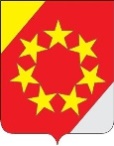 АДМИНИСТРАЦИЯСТЕПНОВСКОГО МУНИЦИПАЛЬНОГО ОКРУГА СТАВРОПОЛЬСКОГО КРАЯПОСТАНОВЛЕНИЕ11 июля 2022 г.                        с.  Степное                                    № 517Должностное лицо, осуществляющее приемДни приемаВремяГлава Степновского муниципального округа Ставропольского краяпонедельникс 9 до 12 часовЗаместитель главы администрации Степновского муниципального округа Ставропольского края четвергс 9 до 12 часовНачальник управления образования администрации Степновского муниципального округа Ставропольского краявторникс 9 до 18 часовСпециалист управления образования администрации Степновского муниципального округа Ставропольского края, ответственный за предоставление государственной услугипонедельник-пятницас 8 до 18 часов№ п/пДатаКорреспондентКраткое содержаниеОтметка о предоставлении государственной услуги (подпись заявителя, дата получения постановления)